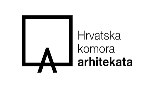 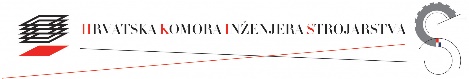 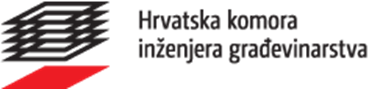 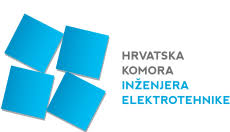 Prezentacija i predavanje o prednostima Informacijskog sustava prostornog uređenja i nadogradnji sustava eDozvole podmodulom eKonferencija te o novinama koje će donijeti Zakon o gradnji i Zakon o prostornom uređenjuožujka 2019. od 11:00 - 14:00 satiGrađevinski fakultet – Sveučilište u RijeciRadmile Matejčić 3, RijekaDvorana G-00311:00		Uvodna riječ predsjednika komoraLenka Šaran, dipl.ing.arh., HKANina Dražin Lovrec, dipl.ing.građ., HKIG11:15 – 12:15Doing BusinessInformacijski sustav prostornog uređenjaE-poslovanje, eKonferencija -nadogradnja sustava eDozvola i uvođenje digitalnog potpisivanja dokumenataIzmjene Zakona o prostornom uređenju12:15 – 12:30	Pauza12:30-14:00	Izmjene Zakona o gradnji Pitanja i odgovoriPredavač:Danijel Meštrić, mag.ing.aedif., državni tajnik u Ministarstvu graditeljstva i prostornoga uređenja